SState Enterprises (Commonwealth Tax Equivalents) Act 1996Portfolio:TreasurerAgency:Department of TreasuryState Enterprises (Commonwealth Tax Equivalents) Act 19961996/05511 Nov 1996s. 1 & 2: 11 Nov 1996;s. 9 & 10: 1 Jul 1996 (see s. 2 & 3(3)); Act other than s. 1, 2, 9 & 10: 7 Jun 1997 (see s. 2 and Gazette 6 Jun 1997 p. 2615)Reprint 1 as at 6 Aug 2004 Reprint 1 as at 6 Aug 2004 Reprint 1 as at 6 Aug 2004 Reprint 1 as at 6 Aug 2004 Financial Legislation Amendment and Repeal Act 2006 s. 42006/07721 Dec 20061 Feb 2007 (see s. 2(1) and Gazette 19 Jan 2007 p. 137)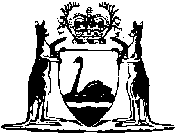 